Méthodes statistiques applicables aux caractères observés visuellementDocument établi par le Bureau de l’UnionAvertissement : le présent document ne représente pas les principes ou les orientations de l’UPOVRésumé	L’objet du présent document est de faire rapport sur les faits nouveaux concernant les “Méthodes statistiques applicables aux caractères observés visuellement”.	Le TC est invité	a)	à se rappeler qu’il était convenu de se pencher sur la désignation appropriée et les orientations en matière de rédaction de la méthode élaborée par des experts du Danemark et de la Pologne une fois que l’on aurait acquis une plus grande expérience et disposerait d’un logiciel capable de faciliter l’utilisation de cette méthode dans le cadre de l’examen DHS,	b)	à noter que le TWC, à sa trente-sixième session, n’a reçu aucun document à examiner au titre de ce point de l’ordre du jour, comme indiqué au paragraphe 14 et	c)	à noter que le TWC est convenu d’inscrire cette question à l’ordre du jour de sa trente-septième session, comme indiqué au paragraphe 15.	Les abréviations ci-après sont utilisées dans le présent document :TC :	Comité techniqueTWC :	Groupe de travail technique sur les systèmes d’automatisation et les programmes d’ordinateur	Le présent document est structuré comme suit :Informations générales	Les informations générales sur cette question sont fournies dans le document TC/53/24 “Méthodes statistiques applicables aux caractères observés visuellement”.Faits nouveaux en 2017Comité technique	À sa cinquante-troisième session tenue à Genève du 3 au 5 avril 2017, le TC a examiné le document TC/53/24 “Méthodes statistiques applicables aux caractères observés visuellement” (voir les paragraphes 193 à 196 du document TC/53/31 “Compte rendu”).	Le TC a pris note qu’un expert de la France rendrait compte, à la trente-cinquième session du TWC, qui se tiendrait en 2017, des avancées concernant l’étude visant à mettre au point un logiciel capable d’appliquer la méthode élaborée par les experts du Danemark et de la Pologne.	Le TC est convenu de se pencher sur la désignation appropriée et les orientations en matière de rédaction de la méthode élaborée par des experts du Danemark et de la Pologne une fois que l’on aurait acquis une plus grande expérience et disposerait d’un logiciel capable de faciliter l’utilisation de cette méthode dans le cadre de l’examen DHS.	Le TC a indiqué que la Chine avait présenté un exposé à la trente-quatrième session du TWC, afin de décrire les méthodes statistiques utilisées dans le progiciel DUST China (DUSTC) pour l’analyse de la distinction et de l’homogénéité.Groupe de travail technique sur les systèmes d’automatisation et les programmes d’ordinateur	À sa trente-cinquième session tenue à Buenos Aires (Argentine) du 14 au 17 novembre 2017, le TWC a examiné le document TWP/1/23 “Statistical methods for visually observed characteristics” (voir les paragraphes 77 à 80 du document TWC/35/21 “Report”).	Le TWC a pris note que le TC, à sa cinquante-troisième session, était convenu de se pencher sur la désignation appropriée et les orientations en matière de rédaction de la méthode élaborée par des experts du Danemark et de la Pologne une fois que l’on aurait acquis une plus grande expérience et disposerait d’un logiciel capable de faciliter l’utilisation de cette méthode dans le cadre de l’examen DHS.	Le TWC a pris note du compte rendu présenté par un expert de la France, selon lequel le logiciel capable d’appliquer la méthode élaborée par les experts du Danemark et de la Pologne ne pourrait être mis au point qu’une fois l’élaboration de la méthode statistique achevée.	Le TWC est convenu d’inviter les experts de la France et du Royaume-Uni à élaborer plus avant cette méthode et a invité les parties prenantes à envoyer des contributions contenant des exemples dans lesquels cette méthode est appliquée à des caractères appropriés pour d’autres plantes, pour examen à sa trente-sixième session.Faits nouveaux en 2018	À sa trente-sixième session tenue à Hanovre (Allemagne) du 2 au 6 juillet 2018, le TWC n’a reçu aucun document à examiner au titre de ce point de l’ordre du jour.	Le TWC est convenu d’inscrire un point intitulé “Méthodes statistiques et logiciels applicables aux caractères observés visuellement” à l’ordre du jour de sa trente-septième session qui se tiendra à Hangzhou (Chine) du 14 au 16 octobre 2019 (voir les paragraphes 106 et 107 du document TWC/36/15 “Report”).	Le TC est invité	a)	à se rappeler qu’il était convenu de se pencher sur la désignation appropriée et les orientations en matière de rédaction de la méthode élaborée par des experts du Danemark et de la Pologne une fois que l’on aurait acquis une plus grande expérience et disposerait d’un logiciel capable de faciliter l’utilisation de cette méthode dans le cadre de l’examen DHS,	b)	à noter que le TWC, à sa trente-sixième session, n’a reçu aucun document à examiner au titre de ce point de l’ordre du jour, comme indiqué au paragraphe 14 et	c)	à noter que le TWC est convenu d’inscrire cette question à l’ordre du jour de sa trente-septième session, comme indiqué au paragraphe 15.[Fin du document]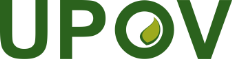 FUnion internationale pour la protection des obtentions végétalesComité techniqueCinquante-quatrième session
Genève, 29 et 30 octobre 2018TC/54/30Original: anglaisDate: 27 août 2018